附件2惠来县教育局处理信息公开申请流程图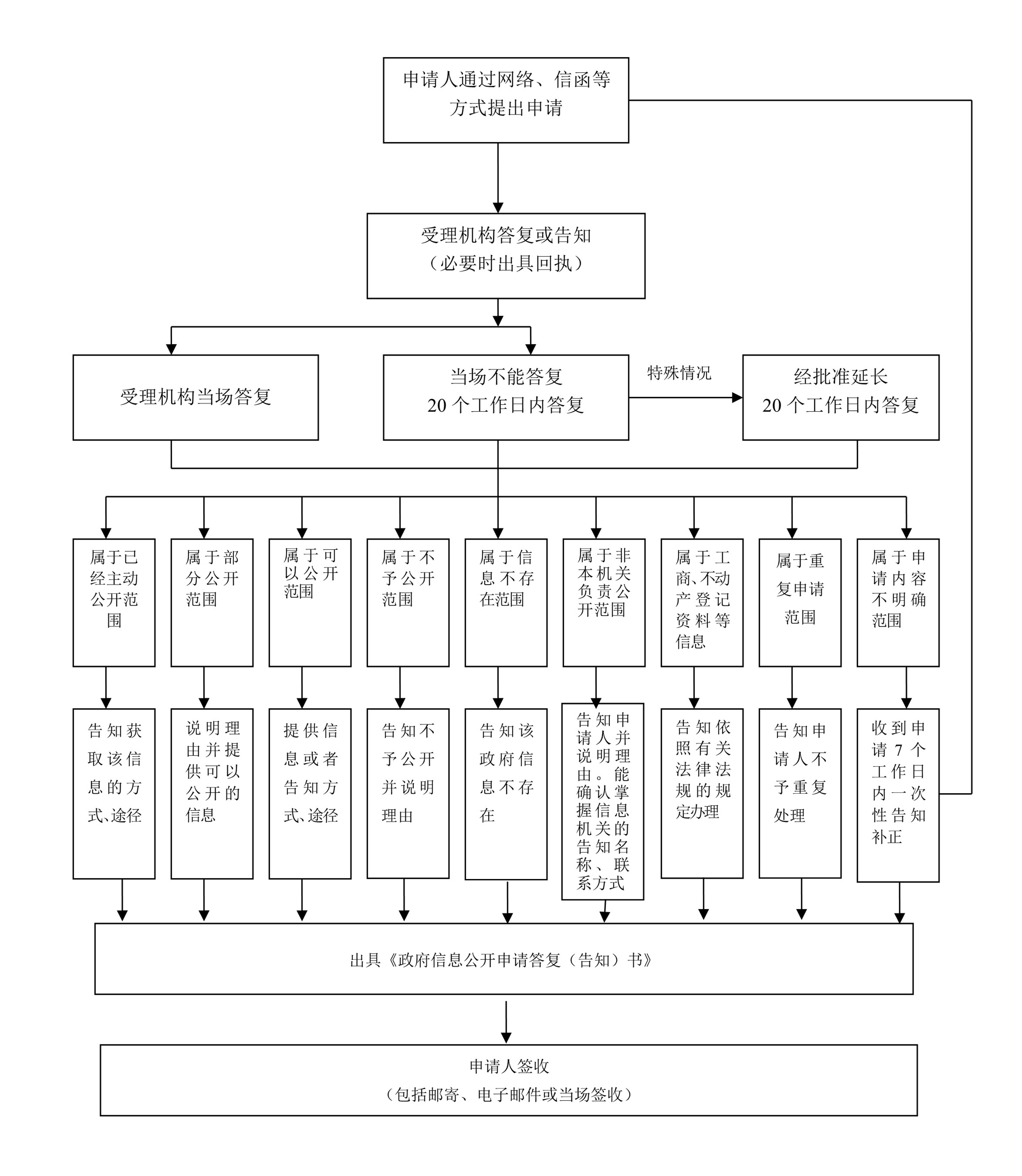 